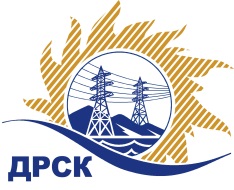 Акционерное Общество«Дальневосточная распределительная сетевая  компания»Протокол № 298/МЭ-ВПЗаседания закупочной комиссии по выбору победителя по открытому  запросу цен на право заключения договора: «СИЗ Головы, глаз, слуха»  закупка 1079   раздел  4.2  ГКПЗ 2017 гСПОСОБ И ПРЕДМЕТ ЗАКУПКИ: Открытый запрос цен «СИЗ Головы, глаз, слуха»  закупка 1079Планируемая стоимость лота в ГКПЗ АО «ДРСК» составляет: 1 338 234,93 руб. без учета НДС.ПРИСУТСТВОВАЛИ: члены постоянно действующей Закупочной комиссии АО «ДРСК»  2-го уровня.ВОПРОСЫ, ВЫНОСИМЫЕ НА РАССМОТРЕНИЕ ЗАКУПОЧНОЙ КОМИССИИ: О  рассмотрении результатов оценки заявок Участников.О признании заявок соответствующими условиям Документации о закупкеОб итоговой ранжировке заявокО выборе победителя открытого электронного запроса цен.РЕШИЛИ:ВОПРОС 1 «О рассмотрении результатов оценки заявок Участников»Признать объем полученной информации достаточным для принятия решения.Принять цены, полученные на процедуре вскрытия конвертов с заявками участников.ВОПРОС 2 «О признании заявок соответствующими условиям Документации о закупке»Признать заявки ООО «Восток-Сервис-Амур» (680009, г. Хабаровск, пр. 60 лет Октября, 190),  ООО "Энергокомплект"  (398042, г. Липецк, ул. Пестеля, д. 38, к. 12), ООО "ТД Алгоритм Безопасности" (121099, г. Москва, 3-й Смоленский пер., д. 2/7) соответствующими условиям Документации о закупке и принять их к дальнейшему рассмотрению.ВОПРОС 3 «Об итоговой ранжировке заявок»Утвердить итоговую ранжировку заявок:ВОПРОС  4 «О выборе победителя открытого   запроса цен»Признать победителем открытого запроса цен  «СИЗ Головы, глаз, слуха» участника, занявшего первое место в итоговой ранжировке по степени предпочтительности для заказчика ООО «Восток-Сервис-Амур» (МСП)  (680009, г. Хабаровск, пр. 60 лет Октября, 190): на условиях:  Цена: 1 094 583,34  руб. (цена без НДС: 927 613,00  руб.). Срок завершения поставки: до 15.06.2017г. Условия оплаты: 100 % от суммы поставленной продукции производится по факту поставки каждой партии продукции в  течение 30-ти (тридцати) календарных дней с момента подписания Покупателем (грузополучателем) товарной накладной ТОРГ-12 и акта входного контроля. Гарантийный срок: согласно Производителя и ГОСТ, но не менее 12 месяцев с момента подписания покупателем товарной накладной. Предложение действительно до 02 июня 2017г.Исп. Ирдуганова И.Н.397-147irduganova-in@drsk.ru Благовещенск ЕИС № 31704810342«  29 » марта  2017 г.№Наименование участника и его адресПредмет заявки на участие в запросе цен1ООО «Восток-Сервис-Амур» (680009, г. Хабаровск, пр. 60 лет Октября, 190)Цена: 1 094 583,34 руб. с НДС(цена без НДС: 927 613,00 руб.)2ООО "Энергокомплект" (398042, г. Липецк, ул. Пестеля, д. 38, к. 12)Цена: 1 102 379,60 руб. с НДС(цена без НДС: 934 220,00 руб.)3ООО "ТД Алгоритм Безопасности"(121099, г. Москва, 3-й Смоленский пер., д. 2/7)Цена: 1 517 654,45 руб. с НДС (цена без НДС: 1 286 147,84 руб.)Место в итоговой ранжировкеНаименование участника и его адресЦена заявки на участие в закупке, руб. без учета НДССтрана происхождения1 местоООО «Восток-Сервис-Амур»(680009, г. Хабаровск, пр. 60 лет Октября, 190)927 613,00РФ2 местоООО "Энергокомплект"(398042, г. Липецк, ул. Пестеля, д. 38, к. 12)934 220,00РФ3 местоООО "ТД Алгоритм Безопасности"(121099, г. Москва, 3-й Смоленский пер., д. 2/7)1 286 147,84РФОтветственный секретарь Закупочной комиссии: Елисеева М.Г. _____________________________